Anmeldung Besuchstag Sola 2020Wir laden euch ganz herzlich zum Besuchstag am 12.07.2020 ein. Bitte meldet euch bis am 31.5.2020 bei Erilea an.Wo: 4652 Winznau Solothurn. Strasse: Willmatt.           Koordinaten: 2 636 086/1 247 195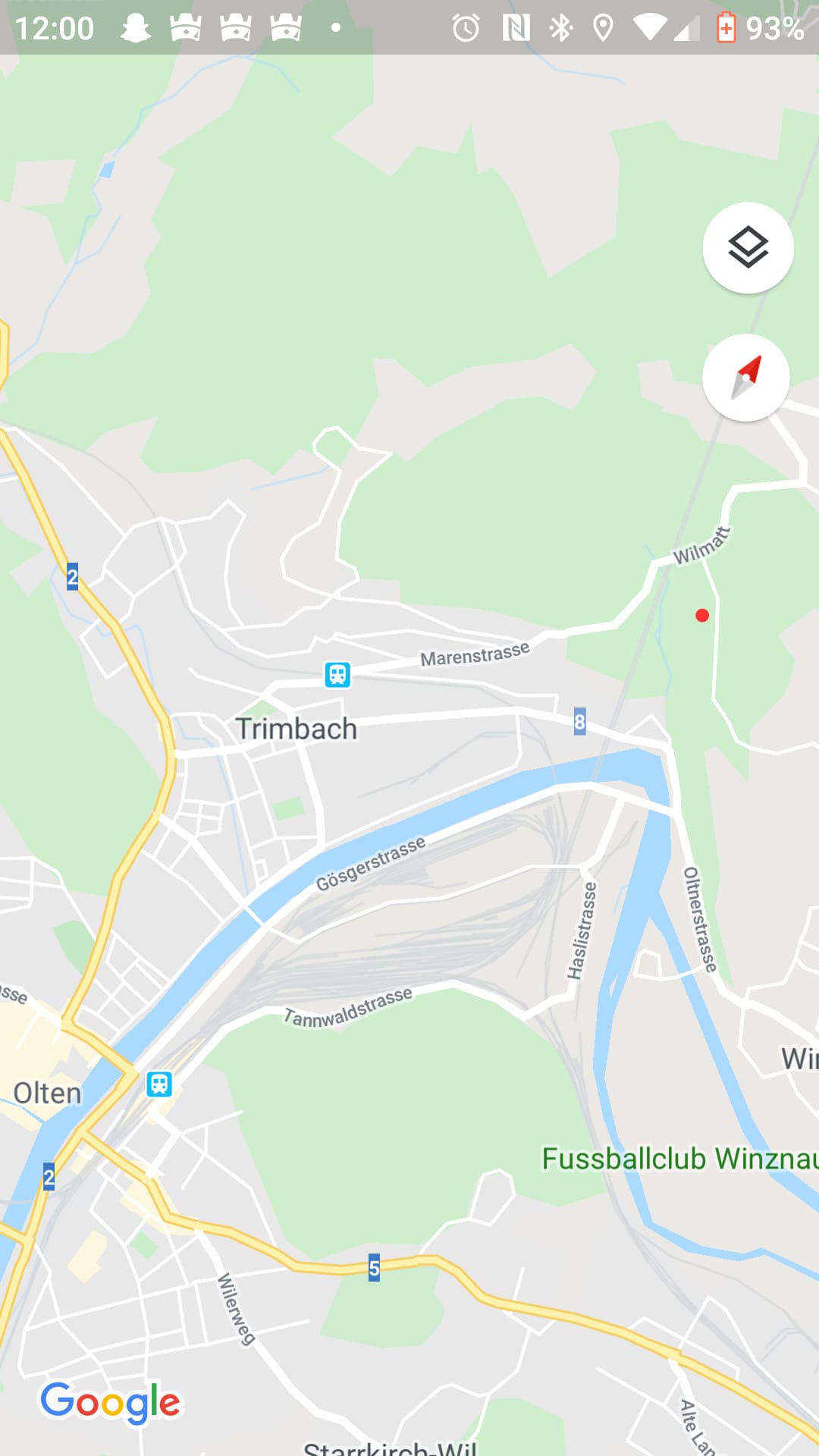 Wann: 12.07.2019 von 11:30 Uhr bis ca. 14:30 UhrWir nehmen am Besuchstag teil:         Ja		 NeinAnzahl Personen ____________________________________________________Wir bringen zum Brunch mit: _____________________________________________________________Ich kann Lagermaterial nach Hause nehmen      Ja	   Nein     Wir freuen uns euch in unserem Lager Willkommen zu heissen und eine gute Zeit miteinander zu erleben.MPG das LeitungsteamAnmeldung bis 31.5.2020 an ErileaSoraya Lalvani, ErileaBlochstrasse 103653 Oberhofenerilea@pfadiwendelsee.ch